     Obec Kunčice nad Labem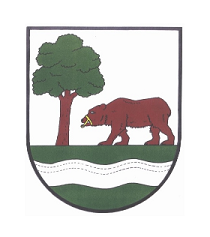 Miroslava Kracíkovástarostka obce						Kunčice nad Labem 9.8.2021Stanovení minimálního počtu členů okrskové volební komise a počtu prostor pro úpravu hlasovacích lístků Informace o počtu a sídle volebních okrsků	V souladu s § 14c písm. c) a § 17 odst. 2 zákona č. 247/1995 Sb., o volbách do Parlamentu České republiky a o změně a doplnění některých dalších zákonů, ve znění pozdějších předpisů, po přihlédnutí k počtu voličů ve volebním okrsku Kunčice nad Labem , starostka obce Kunčice nad Labem  stanovuje minimální počet členů okrskové volební komise, počet prostor pro úpravu hlasovacích lístků a poskytuje informaci o počtu a sídle volebních okrsků pro volby do Poslanecké sněmovny Parlamentu České republiky konané ve dnech 8. – 9. října 2021 takto: Počet volebních okrsků pro obec Kunčice nad Labem : 1 (jeden volební okrsek)Sídlo volebního okrsku - volební místnost: 	Zasedací místnost Obecního úřadu Kunčice n/L, č.p. 121Minimální počet členů okrskové volební komise: 6 (včetně zapisovatele) V Kunčicích nad Labem 9.8.2021                                                                                                             v.r. Miroslava Kracíková                                                                                               starostka